Об обучении профсоюзного актива 	Президиум Саратовской областной организации Профсоюза   работников народного образования и науки РФ ПОСТАНОВЛЯЕТ:	1.В соответствии с Планом работы комитета Саратовской областной организации Профсоюза работников народного образования и науки РФ на 2020 год провести обучение председателей районных, городских организаций, председателей первичных профсоюзных организаций учреждений высшего и среднего профессионального образования  в форме вебинаров 7 по 27 мая 2020года.	2.Утвердить темы вебинаров:14.05.2020г. - Об особенностях организационно-массовой работы комитетов Профсоюза в свете Отчета о деятельности Центрального Совета Общероссийского Профсоюза образования 
за период 2015-2020 гг. О реализации комитетами Профсоюза задач по развитию молодежного движения в Профсоюзе. Г.Н.Попова, заместитель председателя Саратовской областной организации Профсоюза		-Особенности учета членов Профсоюза при реализации профсоюзного проекта «Электронный профсоюзный билет» И.Д.Тимофеев, ведущий специалист областной организации Профсоюза19.05.2020г. – Новое в трудовом законодательстве. Т.А.Гордеева, главный правовой инспектор труда20.05.2020г. – Профессиональное образование Саратовской области: социальный диалог в целях защиты социально-трудовых прав работников. М.В.Шкитина, главный специалист, заместитель председателя Саратовской областной организации Профсоюза21.05.2020г. - Совершенствование финансовой политики Профсоюза – основа организационно-финансового укрепления деятельности Профсоюза. В.Н.Улучкина, главный бухгалтер Саратовской областной организации Профсоюза26.05.2020г. – Профсоюз – на защите прав членов профсоюза на здоровые и безопасные условия труда. Д.А.Сысуев, главный технический инспектор труда Саратовской областной организации Профсоюза27.05.2020г. – Подведение итогов обучения. Заключительное собрание. Н.Н.Тимофеев,  председатель Саратовской областной организации Профсоюза3.Контроль за выполнением постановления возложить на заместителя председателя областной организации Общероссийского Профсоюза образования Попову Г.Н.Председатель                                                                      Н.Н.Тимофеев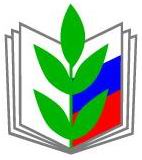 ПРОФСОЮЗ РАБОТНИКОВ НАРОДНОГО ОБРАЗОВАНИЯ И НАУКИ РОССИЙСКОЙ ФЕДЕРАЦИИ(ОБЩЕРОССИЙСКИЙ ПРОФСОЮЗ ОБРАЗОВАНИЯ)САРАТОВСКАЯ ОБЛАСТНАЯ ОРГАНИЗАЦИЯПРЕЗИДИУМ ПОСТАНОВЛЕНИЕПРОФСОЮЗ РАБОТНИКОВ НАРОДНОГО ОБРАЗОВАНИЯ И НАУКИ РОССИЙСКОЙ ФЕДЕРАЦИИ(ОБЩЕРОССИЙСКИЙ ПРОФСОЮЗ ОБРАЗОВАНИЯ)САРАТОВСКАЯ ОБЛАСТНАЯ ОРГАНИЗАЦИЯПРЕЗИДИУМ ПОСТАНОВЛЕНИЕПРОФСОЮЗ РАБОТНИКОВ НАРОДНОГО ОБРАЗОВАНИЯ И НАУКИ РОССИЙСКОЙ ФЕДЕРАЦИИ(ОБЩЕРОССИЙСКИЙ ПРОФСОЮЗ ОБРАЗОВАНИЯ)САРАТОВСКАЯ ОБЛАСТНАЯ ОРГАНИЗАЦИЯПРЕЗИДИУМ ПОСТАНОВЛЕНИЕПРОФСОЮЗ РАБОТНИКОВ НАРОДНОГО ОБРАЗОВАНИЯ И НАУКИ РОССИЙСКОЙ ФЕДЕРАЦИИ(ОБЩЕРОССИЙСКИЙ ПРОФСОЮЗ ОБРАЗОВАНИЯ)САРАТОВСКАЯ ОБЛАСТНАЯ ОРГАНИЗАЦИЯПРЕЗИДИУМ ПОСТАНОВЛЕНИЕПРОФСОЮЗ РАБОТНИКОВ НАРОДНОГО ОБРАЗОВАНИЯ И НАУКИ РОССИЙСКОЙ ФЕДЕРАЦИИ(ОБЩЕРОССИЙСКИЙ ПРОФСОЮЗ ОБРАЗОВАНИЯ)САРАТОВСКАЯ ОБЛАСТНАЯ ОРГАНИЗАЦИЯПРЕЗИДИУМ ПОСТАНОВЛЕНИЕ
« 29» апреля 2020г.
г. Саратов
г. Саратов
г. Саратов
№ 4